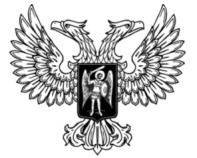 ДОНЕЦКАЯ НАРОДНАЯ РЕСПУБЛИКАЗАКОНО ВНЕСЕНИИ ИЗМЕНЕНИЙ В НЕКОТОРЫЕ ЗАКОНЫ ДОНЕЦКОЙ НАРОДНОЙ РЕСПУБЛИКИПринят Постановлением Народного Совета 24 апреля 2020 годаСтатья 1Внести в Закон Донецкой Народной Республики от 26 декабря 2014 года 
№ 05-IНС «Об увековечении памяти погибших при защите Отечества» (опубликован на официальном сайте Народного Совета Донецкой Народной Республики 19 января 2015 года) следующие изменения:1) в абзаце втором статьи 4 слова «Министерство иностранных дел Донецкой Народной Республики» заменить словами «республиканский орган исполнительной власти, реализующий государственную политику в сфере международных отношений,»;2) абзац третий статьи 9 после слов «в органы внутренних дел» дополнить словами «Донецкой Народной Республики»;3) абзац третий статьи 10 изложить в следующей редакции:«Работу по увековечению памяти погибших при защите Отечества организовывают и проводят республиканский орган исполнительной власти, реализующий государственную политику в сфере обороны, республиканский орган исполнительной власти, реализующий государственную политику в сфере государственной безопасности, республиканский орган исполнительной власти, реализующий государственную политику в сфере внутренних дел, республиканский орган исполнительной власти, реализующий  государственную политику в сфере культуры и искусств, республиканский орган исполнительной власти, реализующий государственную политику в сфере международных отношений, республиканский орган исполнительной власти, реализующий государственную политику в сфере массовых коммуникаций, а в части захоронения и содержания мест захоронения – органы местного самоуправления.»;4) в статье 11:а) в абзаце восьмом слова «контроль за исполнением» заменить словами «контроль исполнения»;б) абзац двадцать четвертый изложить в следующей редакции:«Республиканский орган исполнительной власти, реализующий государственную политику в сфере государственной безопасности:»;в) абзац двадцать восьмой изложить в следующей редакции:«Республиканский орган исполнительной власти, реализующий государственную политику в сфере внутренних дел:»;г) в абзаце тридцать третьем слова «в системе Министерства» заменить словами «в системе органов внутренних дел Донецкой Народной Республики»;д) абзац тридцать четвертый изложить в следующей редакции:«Республиканский орган исполнительной власти, реализующий  государственную политику в сфере международных отношений:»;е) абзац сороковой изложить в следующей редакции: «Республиканский орган исполнительной власти, реализующий государственную политику в сфере массовых коммуникаций:»;ж) абзац сорок третий изложить в следующей редакции:«Республиканский орган исполнительной власти, реализующий  государственную политику в сфере культуры и искусств:»;5) в статье 12:а) в абзаце первом слова «государственного бюджета и местных бюджетов» заменить словами «Республиканского бюджета Донецкой Народной Республики и местных бюджетов»;б) в абзаце втором слова «государственного бюджета» заменить словами «Республиканского бюджета Донецкой Народной Республики»;6) по тексту слова «Совет Министров» в соответствующем падеже заменить словом «Правительство» в соответствующем падеже.Статья 2Внести в Закон Донецкой Народной Республики от 7 августа 2015 года 
№ 73-IНС «Об увековечении памяти выдающихся деятелей, заслуженных лиц, исторических событий и памятных дат» (опубликован на официальном сайте Народного Совета Донецкой Народной Республики 3 сентября 2015 года) следующие изменения:1) по тексту слова «республиканский бюджет Донецкой Народной Республики» в соответствующем падеже заменить словами «Республиканский бюджет Донецкой Народной Республики» в соответствующем падеже;2) по тексту слова «Совет Министров» в соответствующем падеже заменить словом «Правительство» в соответствующем падеже.Статья 3Внести в Закон Донецкой Народной Республики от 6 мая 2016 года 
№ 132-IНС «О почетном звании Донецкой Народной Республики «Город воинской славы» (опубликован на официальном сайте Народного Совета Донецкой Народной Республики 27 мая 2016 года) изменение, заменив по тексту слова «Совет Министров» в соответствующем падеже словом «Правительство» в соответствующем падеже.Статья 4Внести в Закон Донецкой Народной Республики от 30 ноября 2018 года № 02-IIНС «О Правительстве Донецкой Народной Республики» (опубликован на официальном сайте Народного Совета Донецкой Народной Республики 
30 ноября 2018 года) следующие изменения:1) в статье 4 слово «организует» заменить словом «организовывает»;2) в пункте 1 части 1 статьи 13 слово «организует» заменить словом «организовывает»;3) в пункте 3 статьи 18 слово «организует» заменить словом «организовывает»;4) в статье 23: а) в части 4 слова «Донецкой Народной Республик» заменить словами «Донецкой Народной Республике»;б) в части 9 слова «в суд» заменить словами «в судебном порядке»;5) в статье 24: а) в части 1 слово «организует» заменить словом «организовывает»;б) пункт 1 части 2 изложить в следующей редакции:«1) представляет Правительство Донецкой Народной Республики в Донецкой Народной Республике, а также за ее пределами;»;6) в части 9 статьи 35 слово «бюджет» заменить словом «бюджета».Глава Донецкой Народной Республики					   Д.В. Пушилинг. Донецк24 апреля 2020 года№ 126-IIНС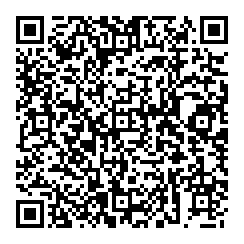 